                                     Клиенттік сервис бөлімінің жұмыс ережелеріне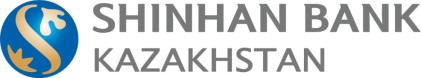 № 4.1 қосымша«Шинхан Банк Қазақстан» АҚҚазақстан Республикасының мемлекеттік мекемелеріне арналған банк шотын ашуға арналған құжаттар тізімін анықтайтынАқпараттық чек-парақ Құжаттардың түпнұсқалары немесе нотариалды куәландырылған көшірмелері ұсынылады.Қазақстан Республикасының заңнамасымен немесе Банкпен тікелей анықталған жағдайда Банк ашылатын шоттардың түрлеріне және клиенттің құқықтық субъектілігіне байланысты қосымша құжаттарды ұсынуды талап етуге құқылы болады.1Банк шотын ашу туралы өтініш (өтініш беретін компания толтыратын банк нысаны);2Қолтаңба және мөр бедерінің үлгілері қойылған құжат;3Заңды тұлғаның жарғысы;4Заңды тұлғаның қызметі ҚР «Рұқсаттар және хабарламалар туралы» заңына сәйкес лицензиялау немесе рұқсат процедурасы  арқылы жүзеге асырылатын болса, қосымша рұқсат тапсырылады;5Электрондық үкімет порталында www.egov.kz дайындалған заңды тұлғаны мемлекеттік тіркеу (қайта тіркеу) туралы, бірегей номері және орналасқан орнының мекенжайы көрсетілген анықтама (анықтаманы нотариалды куәландыру талап етілмейді).6Қолтаңба және мөр бедерінің үлгілерінің қойылған құжатта көрсетілген тұлғалардың өкілеттіктерін растайтын құжаттар (хаттама/шешім, бұйрық);7Қолтаңба және мөр бедері үлгілері бар құжатқа сәйкес, клиенттің банк шотын жүргізумен (банк  шотындағы ақша қаражатын басқару) байланысты операцияларды жүзеге асыру барысында төлем құжаттарына қол қоюға уәкілетті тұлғаның (тұлғалардың) жеке басын растайтын құжаттың (құжаттардың) көшірмесі.8Қазынашылық комитеті тұлғасында Қазақстан Республикасы Қаржы министрлігінің  атынан шот ашуға рұқсаты (әрбір шотқа жеке);9Банк белгілеген нысандағы заңды тұлғаның сауалнамасы